UNIVERSIDADE DO EXTREMO SUL CATARINENSE – UNESCPró-Reitoria AcadêmicaDiretoria de Pesquisa e Pós-GraduaçãoPrograma De Pós-Graduação em Saúde Coletiva (Mestrado Profissional) Recomendado pela CAPES – Homologado pelo CNE – Portaria nº 609, de 14.03.2019.Criciúma, ____ de ______ de 20___.AoColegiado de Coordenação do Programa de Pós-Graduação em Saúde Coletiva (Mestrado Profissional)Eu, ______________________________________________________ matriculado(a) no Programa de Pós Graduação (PPGSCol), tendo como orientador(a) o(a) prof(a) __________________________________________________ venho por meio deste requerer o trancamento no curso de Mestrado em Saúde Coletiva. Motivo:________________________________________________________________________________________________________________________________________________________________________________________________________________________________________________________________________________________Atenciosamente,__________________________________Assinatura do(a) Mestrando(a)Ciente,___________________________________         Assinatura do(a) Orientador(a)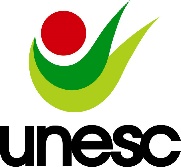 